Great Horwood Parish Council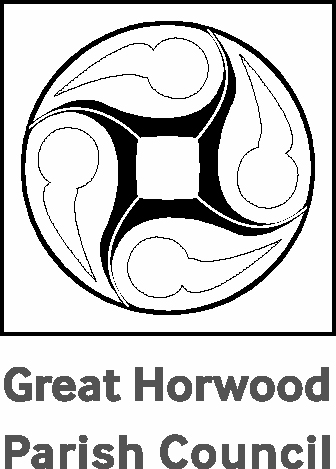 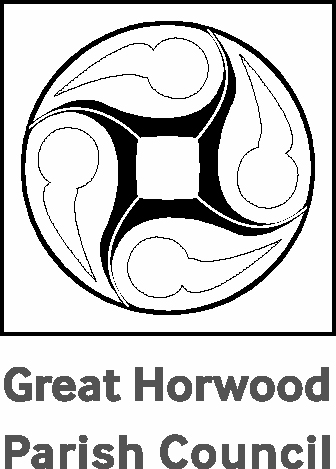 ORDINARY PARISH COUNCIL MEETINGSummons to all Members of Great Horwood Parish CouncilYou are required to attend an Ordinary Meeting of the Parish Council on Monday 11th September 2023 commencing at 7.30 pm.                                                                                                Clerk to the Council                        AGENDA				          5th September 2023Signed Clerk to the CouncilSarah Biswell1To receive apologies for absence2Resolution to co-opt Thomas Lee as a Parish Councillor3To receive declarations of interest 4Confirmation of the Minutes of the Parish Council meeting held on 10th July 2023 5To consider matters arising from the Minutes of the last meeting (not otherwise included in the agenda)6Public participation period7Report from Buckinghamshire CouncillorsSuggested topics:a) Update on Nook Parkb) New Sports Centre in Winslow8Horwode Pece Management Committee ReportTo receive the Management Committee Report9Footpaths ReportTo receive the Footpaths Report.To consider whether further action is required in relation to the attempt by a resident to block the normal route of a footpath.Resolution to approve the proposed expenditure for an improvement of footpath No.2 adjacent to Bywater Meadow10Roads ReportTo receive a report on any other issues with roads in the Parish.11Parish maintenancea) Installation of 2 additional dog binsb) Arrangements for the maintenance of the parish planters.12Planning ReportTo receive and note the Planning Report.13Issues arising from the Planning Report 14Other Planning Matters The CrownNash Road siteShenley Park SPD Consultation. The A42115Earmarked Reserves.16Report from the MVAS and Speedwatch17Winslow and Villages Community Board18To receive a report from any meetings attended   19Report on developments at Nook Park20Update on Fox Covert Solar Farm21Worthy Causes22Update on EV Charging Points23To receive and note correspondence.24Financea). To review the bank reconciliationb). To agree payments that require authorizing and to note funds received.c). RFO to present statement of receipts and payments to date under each budget heading.25Items for the next meeting26Confirmation of date and time of the next meetingTuesday 10th October 2023 at 7.30pm in the Scout Hut.   